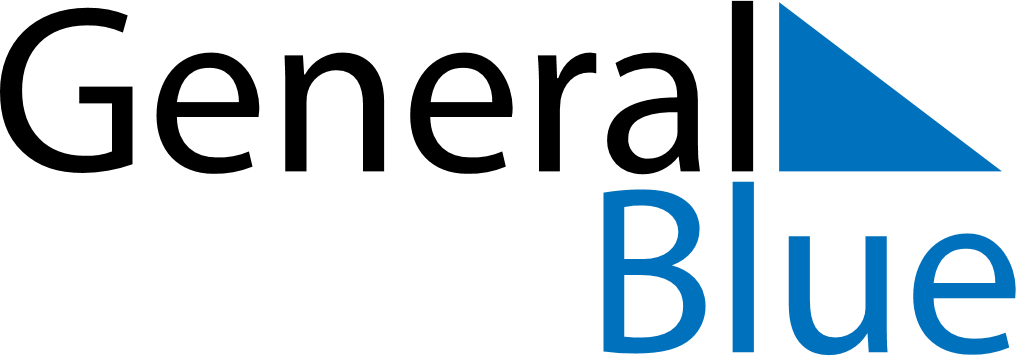 January 2030January 2030January 2030MalawiMalawiSundayMondayTuesdayWednesdayThursdayFridaySaturday12345New Year’s Day678910111213141516171819John Chilembwe Day202122232425262728293031